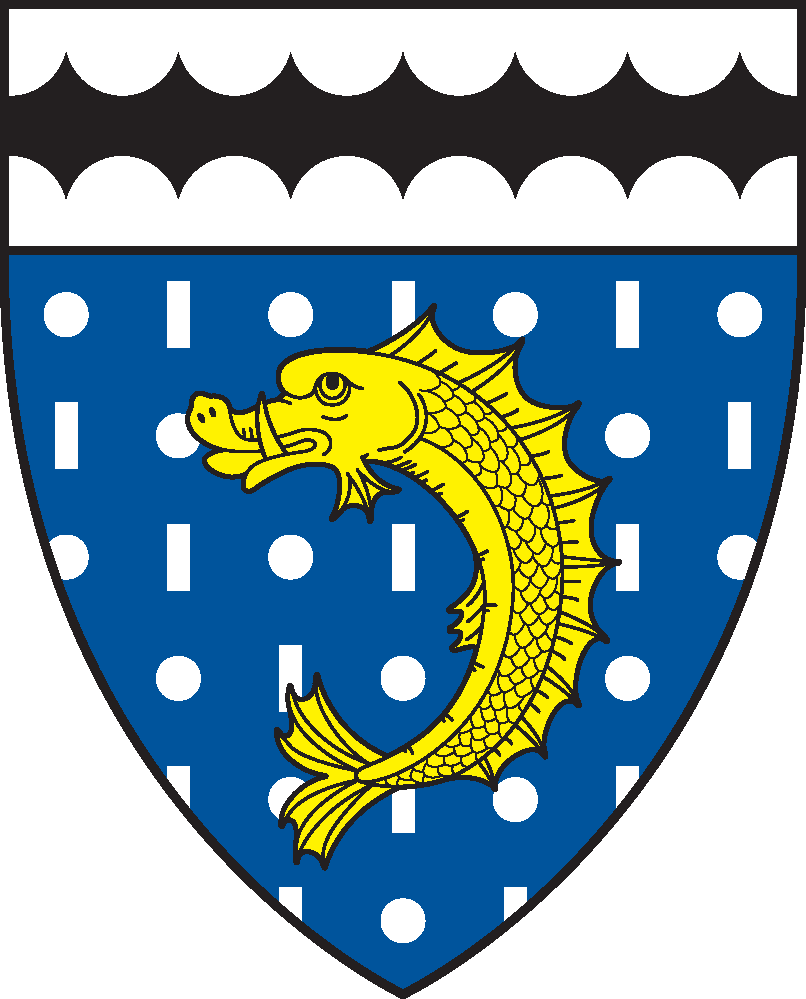 I have read the Yale College “events, gatherings, and meetings” policy and the “Fall 2021 COVID Policy for the Performing Arts” and agree to abide by them.I understand that failure to adhere to these policies may be a violation of the Yale Community Compact and my organization may be subject to review by the Compact Review Committee (CRC).Student Name: Student Group/Organization:Student’s Leadership Position in Group/Organization:College Space(s) requested for use:Dates of Use: _____________________________________		_______________Signature							Date of Signature